29/03/2023 16:13BionexoRESULTADO – TOMADA DE PREÇONº2023233EM35781HEAPAO Instituto de Gestão e Humanização – IGH, entidade de direito privado e sem finslucrativos, classificado como Organização Social, vem tornar público o resultado daTomada de Preços, com a finalidade de adquirir bens, insumos e serviços para oHEAPA - Hospital Estadual de Aparecida de Goiânia, com endereço à Av.Diamante, s/n - St. Conde dos Arcos, Aparecida de Goiânia/GO, CEP: 74.969-210.Bionexo do Brasil LtdaRelatório emitido em 29/03/2023 16:12CompradorIGH - HUAPA - HOSPITAL DE URGÊNCIA DE APARECIDA DE GOIÂNIA (11.858.570/0004-86)AV. DIAMANTE, ESQUINA C/ A RUA MUCURI, SN - JARDIM CONDE DOS ARCOS - APARECIDA DE GOIÂNIA,GO CEP: 74969-210Relação de Itens (Confirmação)Pedido de Cotação : 277606883COTAÇÃO Nº 35781 - MANUTENÇÃO PREDIAL- HEAPA MARÇO/2023Frete PróprioObservações: *PAGAMENTO: Somente a prazo e por meio de depósito em conta PJ do fornecedor. *FRETE:Só serão aceitas propostas com frete CIF e para entrega no endereço: AV. DIAMANTE, ESQUINA C/ A RUAMUCURI, JARDIM CONDE DOS ARCOS, AP DE GOIÂNIA/GO CEP: 74969210, dia e horário especificado.*CERTIDÕES: As Certidões Municipal, Estadual de Goiás, Federal, FGTS e Trabalhista devem estar regularesdesde a data da emissão da proposta até a data do pagamento. *REGULAMENTO: O processo de comprasobedecerá ao Regulamento de Compras do IGH, prevalecendo este em relação a estes termos em caso dedivergência.Tipo de Cotação: Cotação EmergencialFornecedor : Todos os FornecedoresData de Confirmação : TodasFaturamentoMínimoValidade daPropostaCondições dePagamentoFornecedorPrazo de EntregaFrete ObservaçõesF A PEREIRA EIRELIAPARECIDA DE GOIÂNIA - GOMega DistribuiÃ§Ã£o e RepresentaÃ§Ã£o -(62) 329525405 dias apósconfirmação1R$ 150,000027/03/202330 ddlCIFnullvendas.mega04@gmail.comMais informaçõesFERRAGISTA AREIAO EIRELIGOIÂNIA - GOMaria Salette Bastos - (62) 3285-20005dias após23R$ 0,000028/03/202327/03/202330 ddl28 ddlCIFCIFnullnullconfirmaçãoareiaofer@gmail.comMais informaçõesMarlene Custodia De Araujo LagaresGOIÂNIA - GOEvando Lagares - (62) 3942-5787americacomercialservicos@gmail.comMais informações10 dias apósR$ 500,0000confirmaçãoProgramaçãode EntregaPreçoUnitárioProdutoCódigoFabricante Embalagem Fornecedor Comentário JustificativaQuantidade Valor Total UsuárioFILTRO DELINHA C/ CABO.5-3M -> 1,5OU 3,0 METROSNO MINIMO 05OU 06TOMADAS.-UNIDADEFILTRO DELINHA COM 05TOMADASBIVOLT 3.0METROS -KAHEL -Rosana DeOliveiraMoura1F A PEREIRAEIRELIR$36,0000R$180,000013174-1null-5 Unidade29/03/202316:12KAHELPARAFUSOCABECAFLANGEADAPHILLIPSRosana DeOliveiraMouraPARAFUSOCABEÇAFLANGEADAPHILLIPSF A PEREIRAEIRELI24525987439859--11CISERnull--R$ 0,1000 500 Unidade R$ 50,00004X35MM -29/03/202316:124X35MMCISER - CISERTORNEIRAMETALICA DEPAREDE.TORNEIRAMETALICA DEPAREDE.F A PEREIRAEIRELIR$5 UnidadeR$290,0000Rosana DeOliveiraMoura58,0000ABERTURA 1/4BICA ALTA-UNIDADEABERTURA 1/4BICA ALTA- -INOVARE29/03/202316:12METAIS -https://bionexo.bionexo.com/jsp/RelatPDC/relat_adjudica.jsp1/6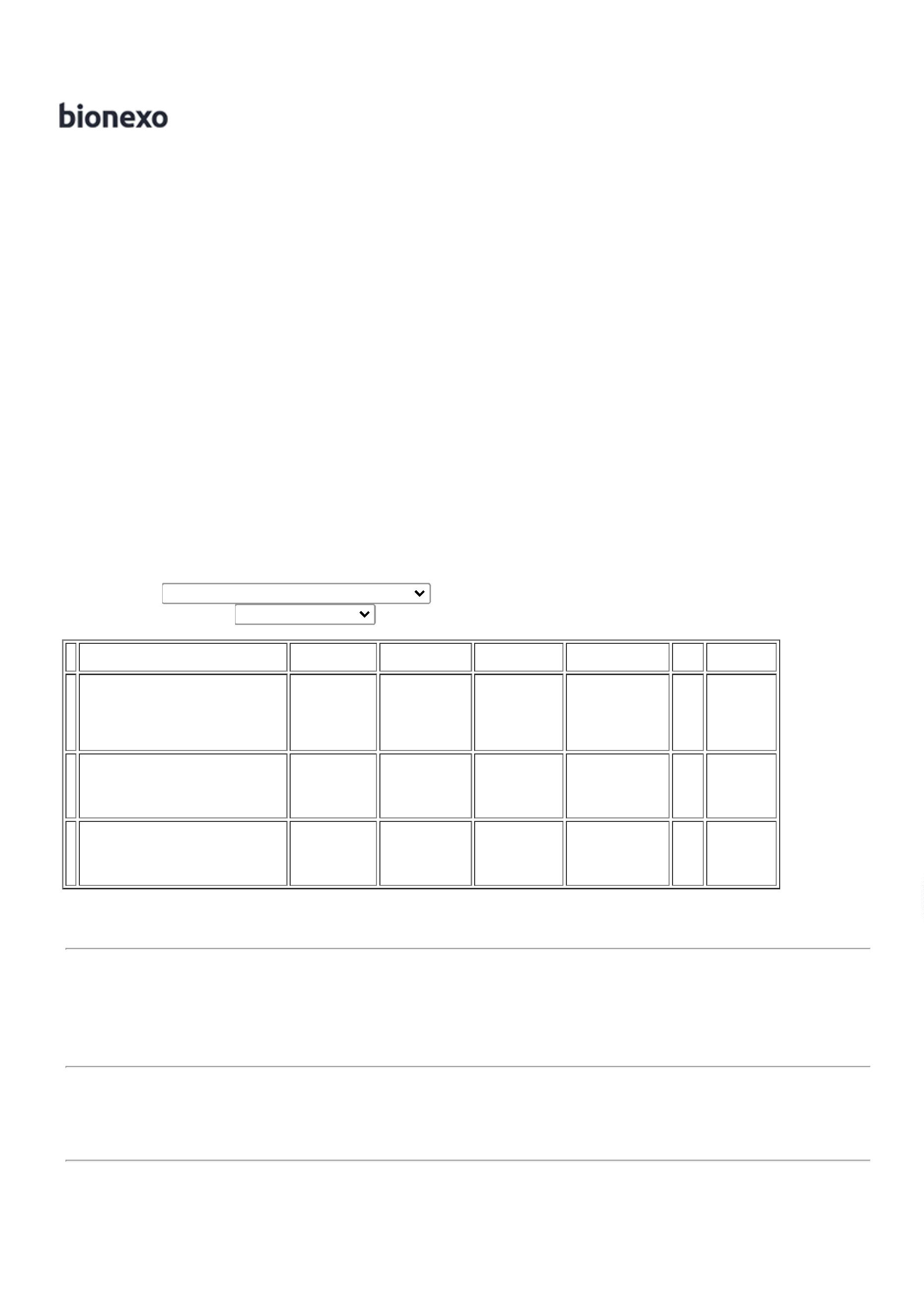 29/03/2023 16:13BionexoINOVAREMETAISTotalParcial:R$520,0000510.0Total de Itens da Cotação: 48Total de Itens Impressos: 3Programaçãode EntregaPreçoUnitárioProdutoCódigoFabricante Embalagem Fornecedor Comentário JustificativaQuantidade Valor Total UsuárioBUCHA DEREDUCAO P/ESGOTO 50X40MM-> BUCHABUCHAESGOTOREDUCAO50X40MM -DIVERSOS -DIVERSOSRosana DeOliveiraMouraFERRAGISTAAREIAOEIRELI38542-DIVERSOSnull-R$ 2,50001 UnidadeR$ 2,5000REDUCAO0X40MM ->ESGOTO -UNIDADE529/03/202316:12CORDAO DEBORRACHANITRILICAMACICA 5 M -METROS -Rosana DeOliveiraMouraCORDAO DEBORRACHANITRILICAMACICA 5 M -METROSFERRAGISTAAREIAOEIRELIR$10,0000894036843923--UNIDADEnullnull--5 MetrosR$ 50,0000R$ 2,500029/03/202316:12DIVERSOSJOELHOP/ESGOTORosana DeOliveiraMouraCURVA CURTA90º - 40MMESGOTOFERRAGISTAAREIAOEIRELI40MMX90ADIVERSOSR$ 2,50001 UnidadePLASTUBOS -DIVERSOS -DIVERSOS29/03/202316:12DISCO DECORTE PARAPORCELANATO;ESPECIFICAÇÃO:DISCO DECORTE PARAPOCELANATOPARA SERRAMARMOREDISCODIAMANTADO110MMX20MMPORCELANATO DIVERSOSCORTAG -DIVERSOS -Rosana DeOliveiraMouraFERRAGISTAAREIAOEIRELIR$9,1000R$145,50001043171-null-5 Unidade229/03/202316:12DIVERSOSDIAMETRO DOFURO 20 MMRosana DeOliveiraMouraDOBRADICA EMINOXESCOVADO 3FURACOES -UNIDADEDOBRADICACROMADA3.1/2SILVANIA -DIVERSOSFERRAGISTAAREIAOEIRELIR$8,0000R$112,000011163989444193--UNIDADEnullnull--4 Unidade1 Unidade229/03/202316:12JOELHOP/ESGOTOCOM ANEL40MMX90AKRONA -DIVERSOS -DIVERSOSRosana DeOliveiraMouraJOELHO PARAESGOTO 90º -FERRAGISTAAREIAOEIRELIDIVERSOSR$ 4,4000R$ 4,4000R$ 5,150040MM COMANEL29/03/202316:12JOELHO P/ESGOTORosana DeOliveiraMouraJOELHO PVCSOLDAVEL 100 40364MM - UNIDADEFERRAGISTAAREIAOEIRELI100X90A -11227901----DIVERSOSUNIDADEDIVERSOSnullnullnullnull----R$ 5,15001 Unidade5 Unidade1 Unidade1 UnidadeCARDINALI -DIVERSOS -DIVERSOS29/03/202316:12Rosana DeOliveiraMouraJOGO DEGUARNICAOALISAR PARAPORTA COM -UNIDADEjogo de alisarpara portamadeira -indefinido -madeiraFERRAGISTAAREIAOEIRELIR$70,0000R$850,00004037640378129/03/202316:12JUNCAOESGOTO 45INVER100X50MM -DIVERSOS -DIVERSOSRosana DeOliveiraMouraJUNCAO PARAESGOTO 100 XFERRAGISTAAREIAOEIRELIR$15,0000R$ 15,0000R$ 27,500050 MM -UNIDADE29/03/202316:12Rosana DeOliveiraMouraJUNCAO SIMPESG100X100MM - DIVERSOSDIVERSOS -JUNCAO PVCPARA ESGOTO 51865FERRAGISTAAREIAOEIRELIR$ 27,5000100MM29/03/202316:12DIVERSOShttps://bionexo.bionexo.com/jsp/RelatPDC/relat_adjudica.jsp2/6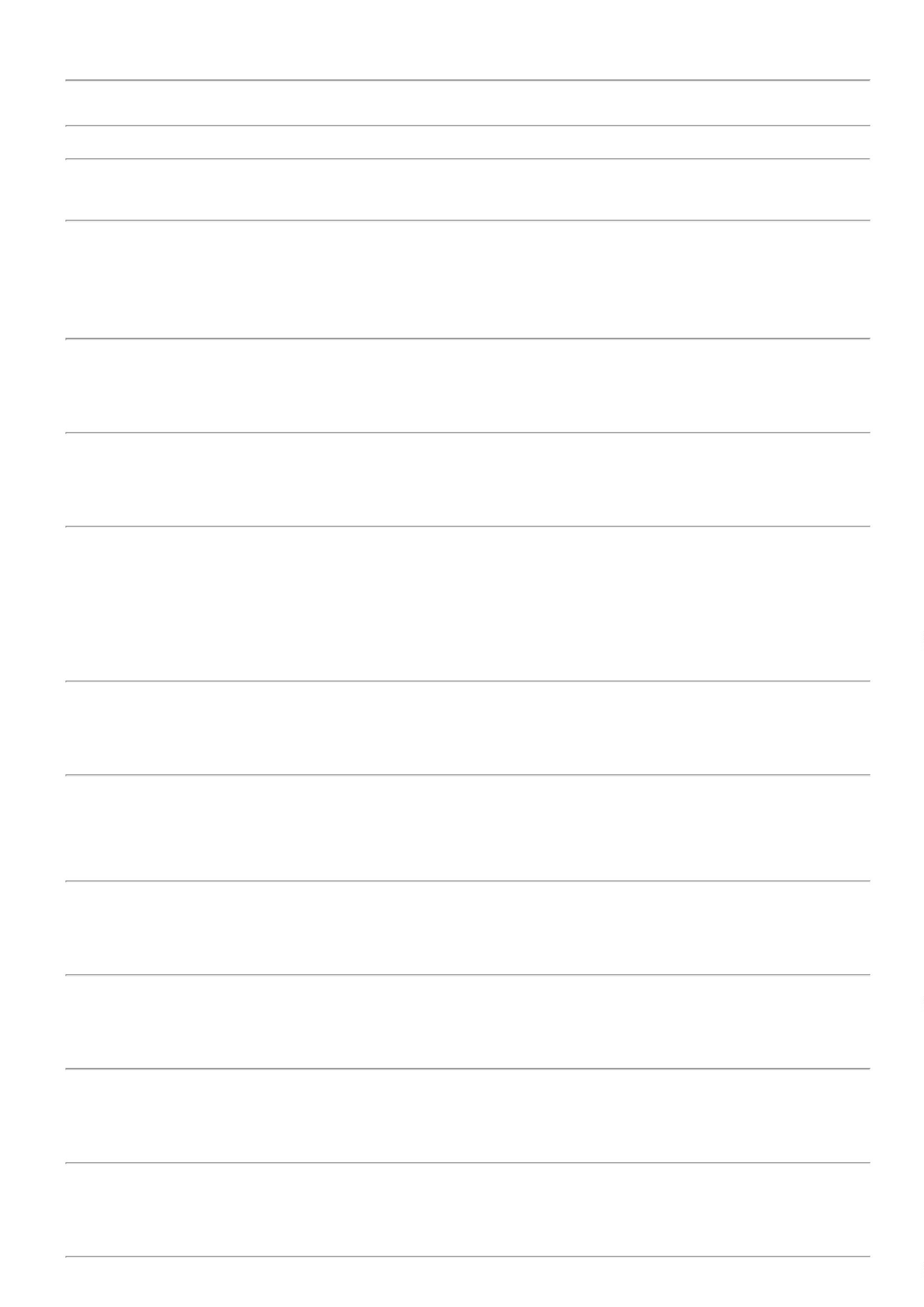 29/03/2023 16:13BionexoPORTA DEMADEIRA,80X2,10M -0Rosana DeOliveiraMouraCOMporta lisamadeira80x2,10 -madeiras -indefinidoENCHIMENTODE ISOPOR -REVESTIDA EMFORMICATEXTURIZADADIMENSOES:FERRAGISTAAREIAOEIRELIR$10,0000R$420,0000293668-UNIDADEnull-2 Unidade229/03/202316:120,80X2,10MRosana DeOliveiraMouraREBITEFERRAGISTAAREIAOEIRELIREBITE POP 6,2X 25 MMDIVERSOS -DIVERSOS -DIVERSOSR$150,000033444364659-----DIVERSOSUNIDADEUNIDnullnullnullnullnull--R$ 0,5000 300 Unidade29/03/202316:12Rosana DeOliveiraMouraSOLEIRACORUBA 80 XSOLEIRA9 CORUBA 80 X 15 39987CM - UNIDADEFERRAGISTAAREIAOEIRELIR$100,0000R$200,00002 Unidade15 CM -DIVERSOS29/03/202316:12Rosana DeOliveiraMouraFERRAGISTAAREIAOEIRELIRespondeuincorretamenteo item cotado;TORNEIRA BOIATORNEIRABOIA 1 - DECAR$128,0000R$256,00000141005201086362 Peça129/03/202316:12TORNEIRACLINICAHOSPITALARMESA ALAVANCACOTOVELO BICAALTARosana DeOliveiraMouraTORNEIRACLINICA DEBANCADA -DIVERSOSFERRAGISTAAREIAOEIRELIR$200,0000R$UNIDADEDIVERSOS--5 Unidade1 Unidade1.000,000029/03/202316:12Rosana DeOliveiraMouraTUBO P/TUBO DESCKRO P/ VALDESC 0793 -DIVERSOS -DIVERSOSVALVULA DEDESCARGA C/JOELHO AZULFERRAGISTAAREIAOEIRELIR$2,0000R$ 12,0000129/03/202316:1238MMTUBO PVC 40MMC/ 06M -ESGOTO -> C/BARRA DE 06METROS MARCADE REFERENCIA:AMANCO OURosana DeOliveiraMouraTUBO ESGOTO40MM PC -DIVERSOS -DIVERSOSFERRAGISTAAREIAOEIRELIR$33,0000456063-DIVERSOSnull-1 MetrosR$ 33,000029/03/202316:12TIGRE - METROSTotalParcial:R$338.03.285,5500Total de Itens da Cotação: 48Total de Itens Impressos: 17Programaçãode EntregaPreçoUnitárioProdutoCódigoFabricante Embalagem Fornecedor Comentário JustificativaQuantidade Valor Total UsuárioRosana DeOliveiraMouraBOBINA DEPAPEL MOLDEKRAFT PUROBOBINA DEPAPEL MOLDEKRAFT PURO -UNIDADEMarleneCustodia DeAraujoR$193,0000R$193,0000139922--AVULSAAVULSAnullnull--1 Unidade5 Unidade160MX40CM -GRAFLagares29/03/202316:12Rosana DeOliveiraMouraMarleneCustodia DeAraujoBROCA P/BROCA PARACONCRETO8MM - FOX2CONCRETO 08 X 6102120 MMR$ 6,2500R$ 31,2500R$ 45,80001Lagares29/03/202316:12Rosana DeOliveiraMouraMarleneCustodia DeAraujoCADEADO 40MMCADEADO40MM - GOLDR$22,90004516465--AVULSAAVULSAnullnull--2 Unidade2 Unidade-UNIDADELagares29/03/202316:12CHAPA DE MDF 4937215MM BRANCOCHAPA DEMDF 15MMBRANCOMarleneCustodia DeR$348,0000R$696,0000Rosana DeOliveiraMourahttps://bionexo.bionexo.com/jsp/RelatPDC/relat_adjudica.jsp3/6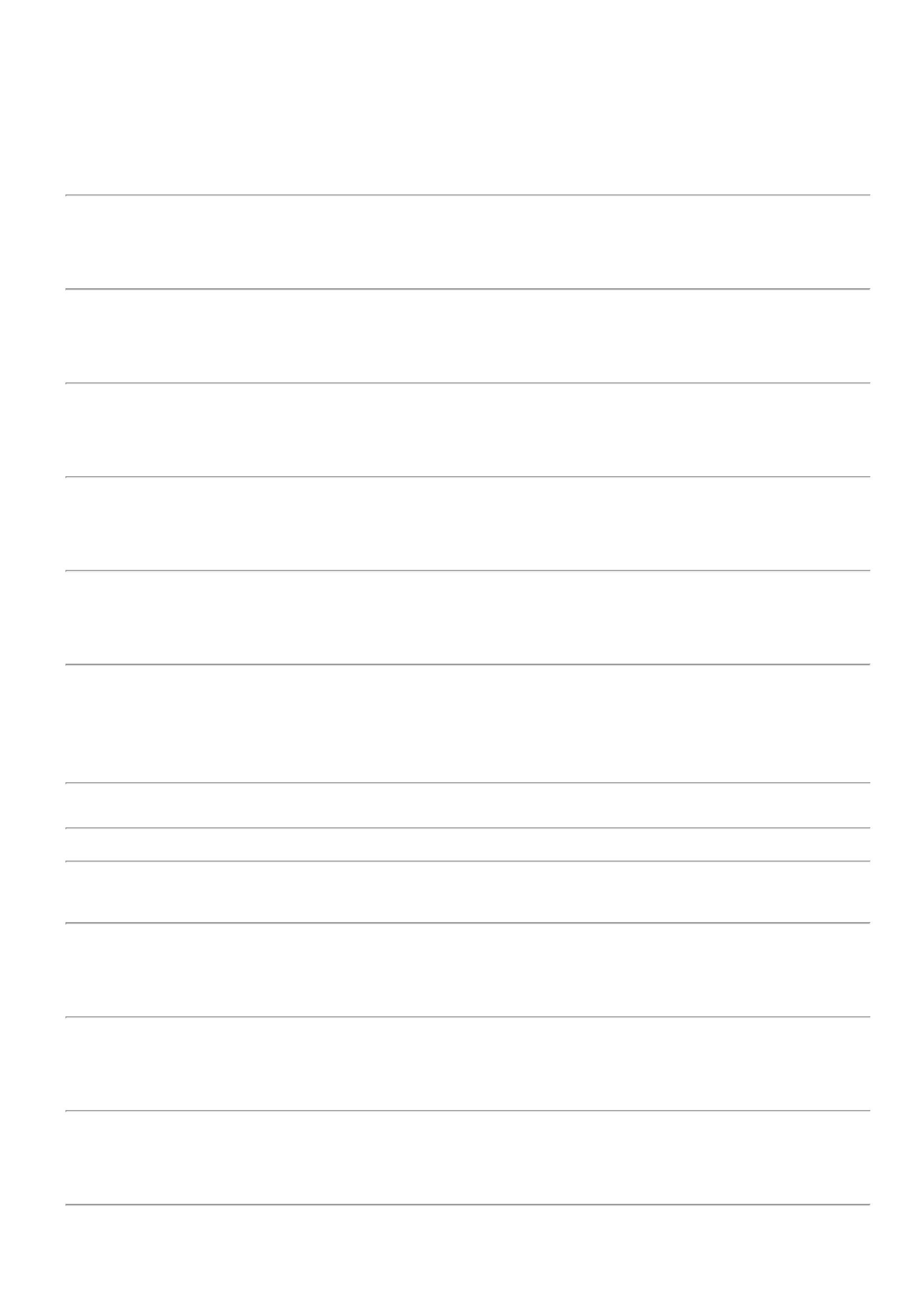 29/03/2023 16:13BionexoDUPLA FACEDUPLA FACE1,83X2,75M -GEMADAraujoLagares1,83X2,75M29/03/202316:12-COLARosana DeOliveiraMouraCOLA ADESIVACONTATO BIQ(TIPO BERTONCIADESIVACONTATO BIQ(TIPOBERTONCI - -UNAMarleneCustodia DeAraujoR$96,0000R$288,00006740217--AVULSAAVULSAnull--3 Unidade5 Unidade-UNIDADELagares29/03/202316:12Rosana DeOliveiraMouraCONEXAOJOELHO LR25X1/2 BUCHA 40317LATAO -UNIDADEJOELHO 25MM L/R -LATAO -MarleneCustodia DeAraujonullnullR$ 5,8000R$ 29,0000MULTILITLagares29/03/202316:12DOBRADICAMODELO VAI EVEM 4 VONDEROU COIMBRA ->DOBRADIÇAMODELO VAI EVEM 4 VONDEROU COIMBRARosana DeOliveiraMoura- DOBRADICAMODELO VAI EVEM 4 -MarleneCustodia DeAraujoR$69,0000R$414,00001243156-AVULSA-6 UnidadeVONDERLagares29/03/202316:12REFILP/FILTROAGUA SOFTEVEREST 2EM1Rosana DeOliveiraMouraFILTRO REFIL P/PURIFICADORDE AGUAEVEREST SOFTSTARMarleneCustodia DeAraujoR$44,0000R$440,00001462633-AVULSAnull-10 Unidade(PURIFICADORLagares29/03/202316:12539) -PLANETARosana DeOliveiraMouraMarleneCustodia DeAraujoGESSO EM POBRANCO -QUILOGESSOBRANCO 1 KG- AMERICA1222524633199403196517844187----AVULSAAVULSAAVULSAAVULSAnullnullnullnull----R$ 3,3000 10 Quilograma R$ 33,0000Lagares29/03/202316:12Rosana DeOliveiraMoura-LAVATORIOSEM COLUNA45 X 36 CMCOR BRA - -SANTA CLARALAVATORIO SEMCOLUNA 45 X 36CM COR BRA -UNIDADEMarleneCustodia DeAraujoR$R$133,00001 Unidade1 Unidade10 Unidade133,0000Lagares29/03/202316:12MICTORIOINDIVIDUALEM LOUCABRANCA 50 X32 X 27 CM -ICASARosana DeOliveiraMouraMICTORIOINDIVIDUAL EMLOUCA BRANCAMarleneCustodia DeAraujoR$399,0000R$399,000050 X 32 X 27 CMLagares29/03/202316:12Rosana DeOliveiraMouraMarleneCustodia DeAraujoPINO MACHOS3P + T 10A -ILUMIPINO MACHOS3P + T 10AR$ 4,7000R$ 47,0000Lagares29/03/202316:12PORTA EMALUMINIOBRANCAVENEZIANAESQUERDA,80 X 2,10 -SP VPORTA EMALUMINIOBRANCAVENEZIANAESQUERDA 0,80X 2,10 MRosana DeOliveiraMouraMarleneCustodia DeAraujoR$945,0000R$945,000033016517365175--AVULSAAVULSAnullnull--1 Unidade3 UnidadeLagares29/03/202316:120Rosana DeOliveiraMouraPORTA EMLAMBRILBRANCO COMPORTAL 2,03 XPORTA EMLAMBRILBRANCO COMPORTAL 2,03 X0,60 M - SPVMarleneCustodia DeAraujoR$R$1.466,00004.398,0000Lagares29/03/20230,60 M16:12Rosana DeOliveiraMouraPORTA EMLAMBRILBRANCO COMPORTAL 2,03 XPORTA EMLAMBRILBRANCO COMPORTAL 2,03 X0,70 M - SPVMarleneCustodia DeAraujoR$R$33246517659872--AVULSAAVULSAnullnull--4 Unidade2 Unidade1.466,00005.864,0000Lagares29/03/20230,70 M16:12REGISTRO DEGAVETA 3/4COMREGISTRO DEGAVETA 3/4COMMarleneCustodia DeAraujoR$42,0000R$ 84,0000 Rosana DeOliveiraMouraACABAMENTOACABAMENTOLagares-REALhttps://bionexo.bionexo.com/jsp/RelatPDC/relat_adjudica.jsp4/6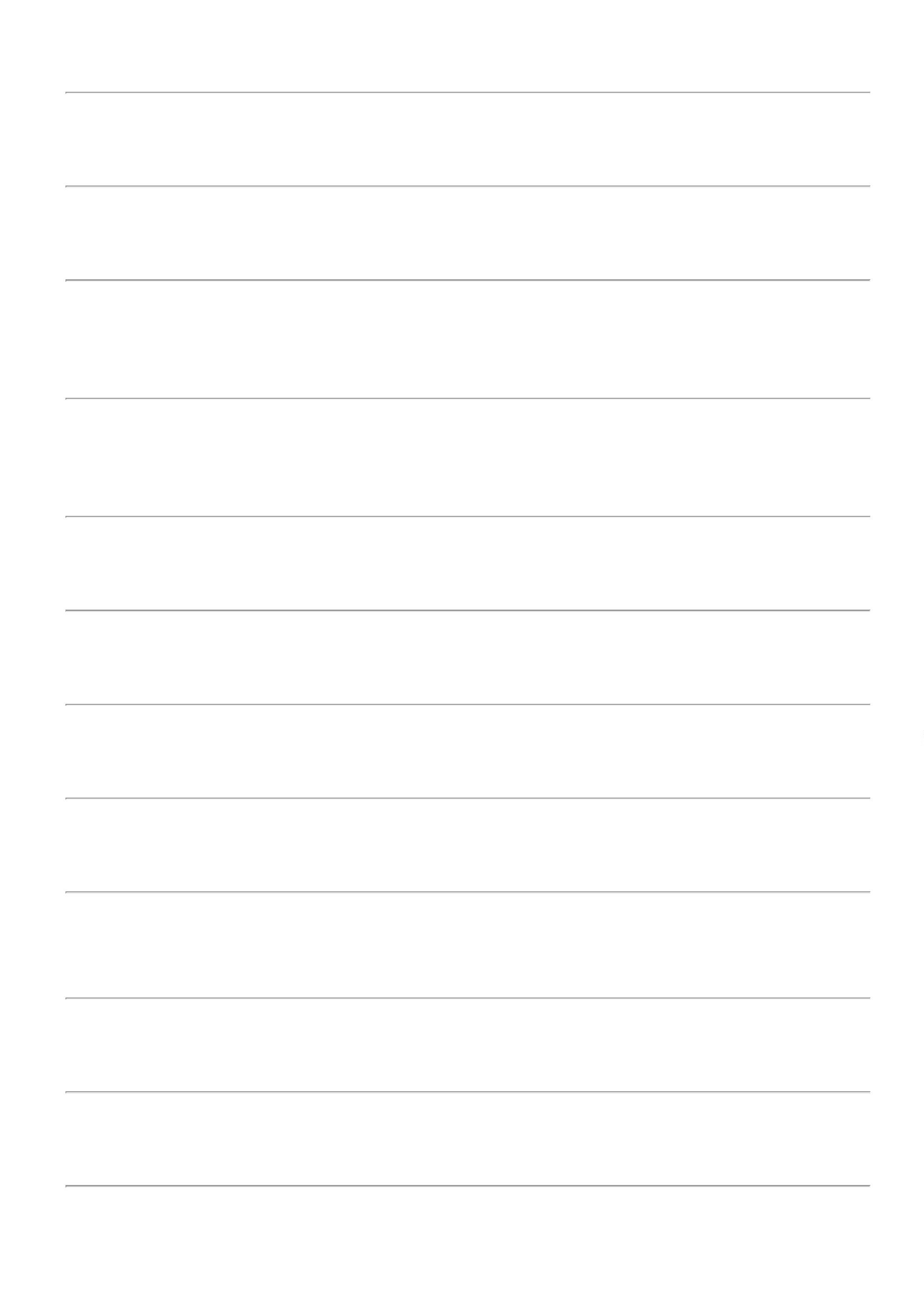 29/03/2023 16:13Bionexo29/03/202316:12Rosana DeOliveiraMouraREGISTRO DEPRESSAO 3/4COMREGISTRO DEPRESSÃO 3/4COMACABAMENTOMarleneCustodia DeAraujoR$43,500033356759871---AVULSAAVULSAAVULSAnull---2 UnidadeR$ 87,0000R$ 42,5000ACABAMENTOLagares29/03/2023-REAL16:12Rosana DeOliveiraMouraREJUNTEFLEXIVEL NACOR BRANCA -AREMASSAMarleneCustodia DeAraujoREJUNTEACRILICO COR 43129BRANCO 1 KGnullnullR$ 4,250010 PeçaLagares29/03/202316:12Rosana DeOliveiraMouraREJUNTEEPOXIBRANCO 1 KGMarleneCustodia DeAraujoREJUNTE EPOXIBRANCO 1 KG - 43130KILOGRAMAR$88,0000R$880,000010 Grama-QUARTZOLITLagares29/03/202316:12REPARO P/VALVULADESCARGA 1.1/2> - MARCA ATITULO DEREFERENCIADOCOL. -UNIDADERosana DeOliveiraMouraKIT REPARODE VALVULADE DESCARGA- MIXMarleneCustodia DeAraujo-R$46,000034483688---AVULSAAVULSAAVULSAnullnullnull---2 Unidade1 Unidade1 UnidadeR$ 92,0000R$ 19,3500R$ 53,0000Lagares29/03/202316:12TUBO DELIGACAOFLEXIVELCROMADO 1.1/2P/ BACIASANITARIA:COM ESPUDESANFONADO;MATERIALPLASTICO DEENGENHARIAPOLIPROPILENO(PP); PLASTICODE ENGENHARIA(ABS);BORRACHATERMOPLÁSTICA(TPE);ACABAMENTOCROMADO;DIÂMETRO DOTUDO: 1.1/2";COMPRIMENTODO TUBO: 20CMTUBO DELIGACAOFLEXIVELCROMADO.1/2 P/ BACIASANITARIA -BLUKITRosana DeOliveiraMouraMarleneCustodia DeAraujoR$19,3500358261Lagares29/03/202316:12TUBO PVC 50MMC/ 06M -ESGOTO -> - C/BARRA DE 06 MRosana DeOliveiraMouraMarleneCustodia DeAraujoTUBO PVC50MM ESGOTO- AMANCOR$53,00008627-COMPATÍVELCOM AMANCOOU TIGRE -UNIDADELagares29/03/202316:12TUBOQUADRADOMETALONGALVANIZADOINOX 15 X 15MM BARRA 6 MRosana DeOliveiraMouraMETALONGALVANIZADOI15 X 15 MMBARRA 6 M -PFMETALONGALVANIZADO15X15 P/FORRO DEPVCMarleneCustodia DeAraujoR$447834167--AVULSAAVULSA--R$ 37,0000 30 Unidade1.110,0000Lagares29/03/202316:12VALVULA DEDESCARGA 1 1/2COMACABAMENTO - 8635BASE VALVULARosana DeOliveiraMouraVALVULA DEDESCARGA 11/2 COMACABAMENTO- DOCOLMarleneCustodia DeAraujoR$R$435,0000null3 Unidade145,0000>Lagares29/03/2023DESCARGA 1.1/216:12-UNIDADETotalParcial:R$1925.073.016.758,9000Total de Itens da Cotação: 48Total de Itens Impressos: 24TotalGeral:R$20.564,4500https://bionexo.bionexo.com/jsp/RelatPDC/relat_adjudica.jsp5/6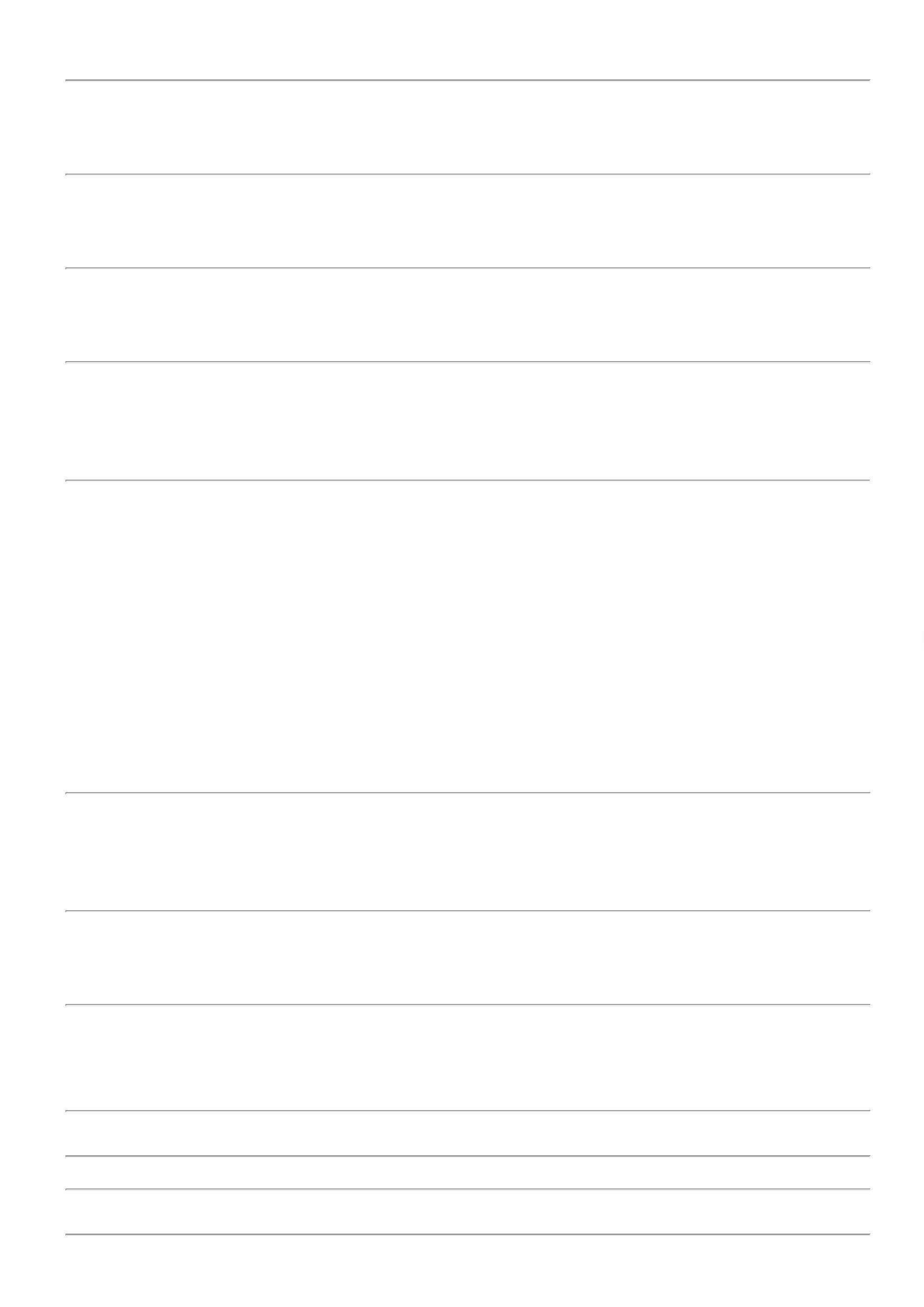 29/03/2023 16:13BionexoClique aqui para geração de relatório completo com quebra de páginahttps://bionexo.bionexo.com/jsp/RelatPDC/relat_adjudica.jsp6/6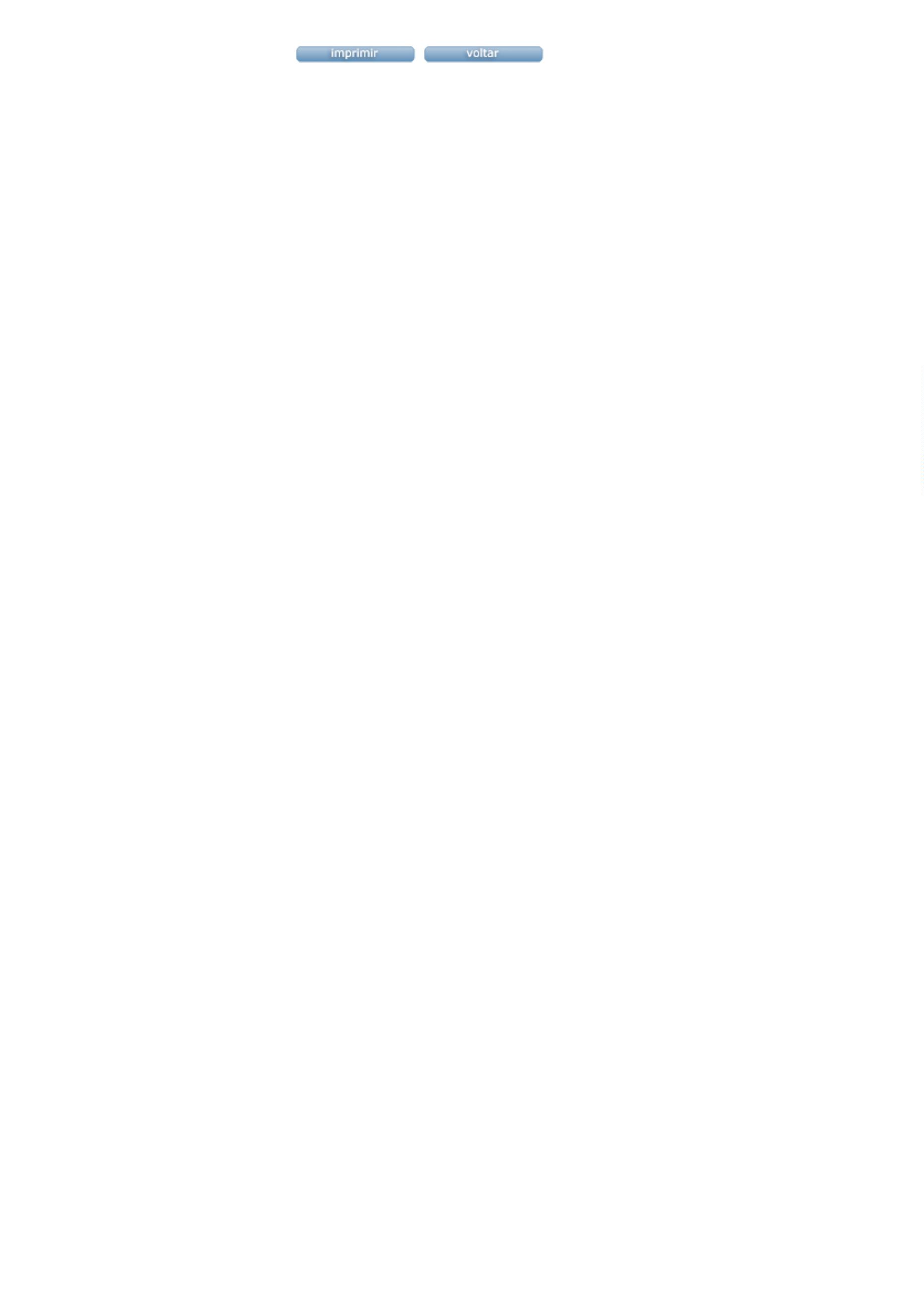 